资优教育基金为资优学生提供校外进阶学习课程总结报告填写须知填写本报告前，请先阅读背页的「总结报告填写指引」。请以A4 纸另页书写，就下列范畴详细说明在上述课程涵盖日期内完成的工作：在课程涵盖日期内，为参与学生安排的课堂、学与教活动、专题研习／研究、活动、指导、支援措施等摘要；比对参与学生的学习成果与在课程建议书／具体推行计划中设定的目标；于学与教活动中发现的主要强项／优点，以及对完成本课程的资优学生的正面影响；质素保证机制的成效；及进一步发展课程的建议，以及为已完成本课程的资优学生提供延伸课程的构思。#  报告所涵盖的时段须按照服务协议书内所载的递交报告时间表填写。（注：此报告须由机构主管核准及签署，或由签署服务协议书以获取拨款的机构代表签署。）本附件可于资优教育基金及资优教育咨询委员会网页下载 (https://www.edb.gov.hk/sc/GEFund)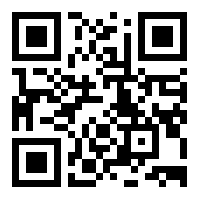 资优教育基金为资优学生提供校外进阶学习课程总结报告填写指引请检视本课程在培养曾参与课程的资优学生的成效，并提出改善／未来进一步发展课程的措施／构想。以下提供一些指引，以提示报告可包含的内容。如有需要，欢迎课程提供者报告其他资料，以供资优教育基金秘书处参考／考虑。整体课程检视这部分应涵盖：在上一份进度报告过后至课程完结期间，为参与学生举办课堂的日期、时间、地点、讲师／导师、课堂数目、课题／学与教活动等资料；在上述期间，每节课堂的出席人数；在整个课程期间，为参与学生发展／准备的学习资源清单（例如硬件、软件、讲义、工作纸等），并就资源的设计和成效，作出评价；在推行课程期间，参与学生完成的主要学习任务（例如：研究项目、参与国际活动等），并评论学生的表现；（ 如有需要，上述资料可以一览表形式展示。）评估学生学习的措施（包括进展性评估和总结性评估）及其成效；与原订课程建议书／具体推行计划有别的任何变动（例如：预算调拨、课程时间的变更等）及原因；照顾学习者多样性、加强价值观教育和促进参与学生情意发展的主要策略；在推行课程期间曾使用的特别学与教策略；根据课程的既定目标，详细评估学生的学习成果，并提供示例作佐证；及在发展资优学生具备才能的领域方面，可作楷模的范例。质素保证这部分应报告：为确保课程质素而采取的措施，及在推行课程期间曾举行的质素保证会议的资料；在推行课程期间收集到与质素保证有关的量化数据和质化资料及相关分析，以及重要观察结果摘要；学生、学校、家长、培训人员、外间评核人员等就课程提出的主要意见和课程提供者的回应；及进一步改善／发展质素保证机制及完善课程安排的建议。其他相关行动／事宜这部分应报告：在推行课程过程中，资源运用方面的成效（包括可能是免费或由资优教育基金资助的人力资源、参考资料、设备、社区资源等）；应急措施及其成效；行政事宜（例如：处理学生申请、为申请学生安排测验／面试、与学生／家长／学校的沟通等）及改善建议；从安排课程中获得有关资优教育的重要经验；及在推行课程期间曾安排的推广活动，例如课程宣传、媒体采访、论文介绍、经验分享会等（如有）。总结本段落可就课程的整体成效及对资优学生的正面影响作总结，并提供进一步发展课程的建议。***课程编号：课程编号：课程名称：课程名称：机构名称：机构名称：报告涵盖日期：由#报告涵盖日期：由#至（日／月／年）（日／月／年）（日／月／年）（日／月／年）课程负责人姓名：机构印章签署：机构印章日期：机构印章机构主管姓名：机构印章签署：机构印章日期：机构印章